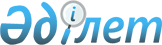 "2014 жылға арналған қоғамдық жұмыстарды ұйымдастыру туралы" Қармақшы ауданы әкімдігінің 2014 жылғы 29 қаңтардағы № 242 қаулысына өзгеріс енгізу туралы
					
			Мерзімі біткен
			
			
		
					Қызылорда облысы Қармақшы ауданы әкімдігінің 2014 жылғы 16 мамырдағы № 379 қаулысы. Қызылорда облысының Әділет департаментінде 2014 жылғы 10 маусымда № 4698 болып тіркелді. Қолданылу мерзімінің аяқталуына байланысты тоқтатылды
      "Қазақстан Республикасындағы жергілікті мемлекеттік басқару және өзін-өзі басқару туралы" Қазақстан Республикасының 2001 жылғы 23 қаңтардағы Заңына және "Халықты жұмыспен қамту туралы" Қазақстан Республикасының 2001 жылғы 23 қаңтардағы Заңына сәйкес Қармақшы ауданының әкімдігі ҚАУЛЫ ЕТЕДІ:
      1. "2014 жылға арналған қоғамдық жұмыстарды ұйымдастыру туралы" Қармақшы ауданы әкімдігінің 2014 жылғы 29 қаңтардағы N 242 қаулысына (нормативтік құқықтық актілерді мемлекеттік тіркеу Тізілімінде N 4594 тіркеуден өткен, 2014 жылы 19 ақпанда "Қармақшы таңы" газетінде жарияланған) мынадай өзгеріс енгізілсін:
      аталған қаулының қосымшасы осы қаулының қосымшасына сәйкес жаңа редакцияда жазылсын.
      2. Осы қаулының орындалуын бақылау Қармақшы ауданы әкімінің орынбасары Ә.Қошалақовқа жүктелсін.
      3. Осы қаулы алғашқы ресми жарияланған кейін күнтізбелік он күн өткен соң қолданысқа енгізіледі. 2014 жылға арналған қоғамдық жұмыстар жүргізілетін ұйымдардың тізбелері, қоғамдық жұмыстардың түрлері, көлемі мен нақты жағдайлары, қатысушылардың еңбегіне төленетін ақының мөлшері және оларды қаржыландырудың көздері, қоғамдық жұмыстарға сұраныс пен ұсыныс
					© 2012. Қазақстан Республикасы Әділет министрлігінің «Қазақстан Республикасының Заңнама және құқықтық ақпарат институты» ШЖҚ РМК
				
      Қармақшы ауданы әкімінің

      міндетін атқарушы

Ә. Қошалақов
Қармақшы ауданы әкімдігінің
2014 жылғы "16" мамырдағы
N 379 қаулысына қосымша
Қармақшы ауданы әкімдігінің
2014 жылғы "29" қаңтардағы
N 242 қаулысына қосымша
N
Ұйымдардың тiзбесi
Қоғамдық жұмыстардың түрлерi
Қоғамдық жұмыстардың көлемi мен нақты жағдайлары
Қатысушылардың еңбегiне төленетiн ақының мөлшерi
Қаржыландыру көздерi
Қоғамдық

жұмыстарға

сұраныс (адам саны)
Қоғамдық жұмыстарға ұсыныс (адам саны)
1
2
3
4
5
6
7
8
1
"Жосалы кенті әкімінің аппараты" мемлекеттік мекемесі
Әртүрлі құжаттарды өңдеу жөніндегі техникалық жұмыстар 
365 дана құжат

Толық емес жұмыс күні жағдайында және икемді график бойынша
Қазақстан Республикасының Бюджет кодексіне сәйкес ең төменгі жалақы мөлшері негізінде
Жергiлiктi бюджет
12
12
2
"Төретам кенті әкімінің аппараты" мемлекеттік мекемесі
Әртүрлі құжаттарды өңдеу жөніндегі техникалық жұмыстар
150 дана құжат ағаш 

Толық емес жұмыс күнi жағдайында және икемдi график бойынша
Қазақстан Республикасының Бюджет кодексіне сәйкес ең төменгі жалақы мөлшері негізінде
Жергiлiктi бюджет
4
4
2
"Төретам кенті әкімінің аппараты" мемлекеттік мекемесі
Көркейту және көгалдандыру жұмыстары
600 дана ағаш

Толық емес жұмыс күнi жағдайында және икемдi график бойынша
Қазақстан Республикасының Бюджет кодексіне сәйкес ең төменгі жалақы мөлшері негізінде
Жергiлiктi бюджет
12
12
3
"Қармақшы ауылдық округі әкімінің аппараты" мемлекеттік мекемесі
Көркейту және көгалдандыру жұмыстары
600 дана ағаш

Толық емес жұмыс күнi жағдайында және икемдi график бойынша
Қазақстан Республикасының Бюджет кодексіне сәйкес ең төменгі жалақы мөлшері негізінде
Жергiлiктi бюджет
12
12
4
"Иіркөл ауылдық округі әкімінің аппараты" мемлекеттік мекемесі
Көркейту және көгалдандыру жұмыстары
1000 дана ағаш

Толық емес жұмыс күнi жағдайында және икемдi график бойынша
Қазақстан Республикасының Бюджет кодексіне сәйкес ең төменгі жалақы мөлшері негізінде
Жергiлiктi бюджет
12
12
5
"Жосалы ауылдық округі әкімінің аппараты" мемлекеттік мекемесі
Көркейту және көгалдандыру жұмыстары
2500 дана ағаш

Толық емес жұмыс күнi жағдайында және икемдi график бойынша
Қазақстан Республикасының Бюджет кодексіне сәйкес ең төменгі жалақы мөлшері негізінде
Жергiлiктi бюджет
12
12
6
"Ақтөбе ауылдық округі әкімінің аппараты" мемлекеттік мекемесі
Көркейту және көгалдандыру жұмыстары
1700 дана ағаш

Толық емес жұмыс күнi жағдайында және икемдi график бойынша
Қазақстан Республикасының Бюджет кодексіне сәйкес ең төменгі жалақы мөлшері негізінде
Жергiлiктi бюджет
12
12
7
"Ақжар ауылдық округі әкімінің аппараты" мемлекеттік мекемесі
Көркейту және көгалдандыру жұмыстары
2000 дана ағаш

Толық емес жұмыс күнi жағдайында және икемдi график 
Қазақстан Республикасының Бюджет кодексіне сәйкес ең төменгі жалақы мөлшері негізінде
Жергiлiктi бюджет
12
12
8
"Дауылкөл ауылдық округі әкімінің аппараты" мемлекеттік мекемесі
Көркейту және көгалдандыру жұмыстары
2000 дана ағаш

Толық емес жұмыс күнi жағдайында және икемдi график бойынша
Қазақстан Республикасының Бюджет кодексіне сәйкес ең төменгі жалақы мөлшері негізінде
Жергiлiктi бюджет
12
12
9
"Қуандария ауылдық округі әкімінің аппараты" мемлекеттік мекемесі
Көркейту және көгалдандыру жұмыстары
2000 дана ағаш

Толық емес жұмыс күнi жағдайында және икемдi график бойынша
Қазақстан Республикасының Бюджет кодексіне сәйкес ең төменгі жалақы мөлшері негізінде
Жергiлiктi бюджет
12
12
10
"Т.Көмекбаев ауылдық округі әкімінің аппараты" мемлекеттік мекемесі
Көркейту және көгалдандыру жұмыстары
1000 дана ағаш

Толық емес жұмыс күнi жағдайында және икемдi график бойынша
Қазақстан Республикасының Бюджет кодексіне сәйкес ең төменгі жалақы мөлшері негізінде
Жергiлiктi бюджет
12
12
11
"Алдашбай Ахун ауылдық округі әкімінің аппараты" мемлекеттік мекемесі
Көркейту және көгалдандыру жұмыстары
1000 дана ағаш

Толық емес жұмыс күнi жағдайында және икемдi график бойынша
Қазақстан Республикасының Бюджет кодексіне сәйкес ең төменгі жалақы мөлшері негізінде
Жергiлiктi бюджет
12
12
12
"Ақай ауылдық округі әкімі аппараты" мемлекеттік мекемесі
Көркейту және көгалдандыру жұмыстары
1300 дана ағаш

Толық емес жұмыс күнi жағдайында және икемдi график бойынша
Қазақстан Республикасының Бюджет кодексіне сәйкес ең төменгі жалақы мөлшері негізінде
Жергiлiктi бюджет
12
12
13
"Жаңажол ауылдық округі әкімінің аппараты" мемлекеттік мекемесі
Көркейту және көгалдандыру жұмыстары
2000 дана ағаш

Толық емес жұмыс күнi жағдайында және икемдi график бойынша
Қазақстан Республикасының Бюджет кодексіне сәйкес ең төменгі жалақы мөлшері негізінде
Жергiлiктi бюджет
6
6
14
"ІІІ Интернационал ауылдық округі әкімінің аппараты" мемлекеттік мекемесі
Көркейту және көгалдандыру жұмыстары
1500 дана ағаш

Толық емес жұмыс күнi жағдайында және икемдi график бойынша
Қазақстан Республикасының Бюджет кодексіне сәйкес ең төменгі жалақы мөлшері негізінде
Жергiлiктi бюджет
6
6
15
"Қармақшы аудандық жұмыспен қамту және әлеуметтік бағдарламалар бөлімі" мемлекеттік мекемесі
Әртүрлі құжаттарды өңдеу жөніндегі техникалық жұмыстар
1200 дана құжат

Толық емес жұмыс күнi жағдайында және икемдi график бойынша
Қазақстан Республикасының Бюджет кодексіне сәйкес ең төменгі жалақы мөлшері негізінде
Жергiлiктi бюджет
8
8
16
"Қызылорда облысының мұрағаттар мен құжаттама басқармасы" мемлекеттік мекемесі (Қармақшы аудандық мұрағаты)
Әртүрлі құжаттарды өңдеу жөніндегі техникалық жұмыстар
700 дана құжат

Толық емес жұмыс күнi жағдайында және икемдi график бойынша
Қазақстан Республикасының Бюджет кодексіне сәйкес ең төменгі жалақы мөлшері негізінде
Жергiлiктi бюджет
8
8
17
"Қазақстан Республикасы Еңбек және халықты әлеуметтік қорғау Министрлігінің "Зейнетақы төлеу жөніндегі мемлекеттік орталығы" Республикалық мемлекеттік қазыналық кәсіпорнының Қызылорда облыстық филиалы (Қармақшы аудандық бөлімшесі)
Әртүрлі құжаттарды өңдеу жөніндегі техникалық жұмыстар
6923 дана құжат

Толық емес жұмыс күнi жағдайында және икемдi график бойынша
Қазақстан Республикасының Бюджет кодексіне сәйкес ең төменгі жалақы мөлшері негізінде
Жергiлiктi бюджет
8
8
18
"Қармақшы аудандық соты" мемлекеттік мекемесі
Әртүрлі құжаттарды өңдеу жөніндегі техникалық жұмыстар
1500 дана құжат

Толық емес жұмыс күнi жағдайында және икемдi график бойынша
Қазақстан Республикасының Бюджет кодексіне сәйкес ең төменгі жалақы мөлшері негізінде
Жергiлiктi бюджет
2
2
19
"Қызылорда облысы сот актілерін орындау Департаменті мемлекеттік мекемесінің Қармақшы ауданының аумақтық бөлімі" филиалы
Әртүрлі құжаттарды өңдеу жөніндегі техникалық жұмыстар
2000 дана құжат

Толық емес жұмыс күнi жағдайында және икемдi график бойынша
Қазақстан Республикасының Бюджет кодексіне сәйкес ең төменгі жалақы мөлшері негізінде
Жергiлiктi бюджет
4
4
20
"Қазақстан Республикасы ішкі істер Министрлігі Қызылорда облыстық ішкі істер Департаментінің Қармақшы аудандық ішкі істер бөлімі" мемлекеттік мекемесі
Әртүрлі құжаттарды өңдеу жөніндегі техникалық жұмыстар
1500 дана құжат

Толық емес жұмыс күнi жағдайында және икемдi график бойынша
ҚР "Бюджет кодексіне" сәйкес ең төменгі жалақы мөлшері негізінде
Жергiлiктi бюджет
10
10
21
Қазақстан Республикасы Қорғаныс министрлігінің "Қызылорда облысы Қармақшы ауданының қорғаныс істері жөніндегі бөлімі" республикалық мемлекеттік мекемесі
Азаматтарды шақыру учаскесіне тіркеу, әскери қызметке шақыруды ұйымдастыруда техникалық көмек көрсету және шақыру қағаздарын тарату
2000 дана құжат

Толық емес жұмыс күнi жағдайында және икемдi график бойынша
Қазақстан Республикасының Бюджет кодексіне сәйкес ең төменгі жалақы мөлшері негізінде
Жергiлiктi бюджет
4
4
22
"Қармақшы аудандық мәдениет және тілдерді дамыту бөлімі" мемлекеттік мекемесі
Әртүрлі құжаттарды өңдеу жөніндегі техникалық жұмыстар
850 дана құжат

Толық емес жұмыс күнi жағдайында және икемдi график бойынша
Қазақстан Республикасының Бюджет кодексіне сәйкес ең төменгі жалақы мөлшері негізінде
Жергiлiктi бюджет
2
2
23
Қармақшы аудандық жұмыспен қамту және әлеуметтік бағдарламалар бөлімінің Байқоңыр қаласы бойынша филиалы
Әртүрлі құжаттарды өңдеу жөніндегі техникалық жұмыстар
1200 дана құжат

Толық емес жұмыс күнi жағдайында және икемдi график бойынша
Қазақстан Республикасының Бюджет кодексіне сәйкес ең төменгі жалақы мөлшері негізінде
Жергiлiктi бюджет
8
8
24
"Қармақшы аудандық жұмыспен қамту және әлеуметтік бағдарламалар бөлімінің "Аудандық жұмыспен қамту орталығы" коммуналдық мемлекеттік мекемесі
Әртүрлі құжаттарды өңдеу жөніндегі техникалық жұмыстар
700 дана құжат

Толық емес жұмыс күнi жағдайында және икемдi график бойынша
Қазақстан Республикасының Бюджет кодексіне сәйкес ең төменгі жалақы мөлшері негізінде
Жергiлiктi бюджет
4
4
25
"Қармақшы аудандық орталықтандырылған кітапхана жүйесі" мемлекеттік мекемесі
Әртүрлі құжаттарды өңдеу жөніндегі техникалық жұмыстар
5780 дана құжат

Толық емес жұмыс күнi жағдайында және икемдi график бойынша
Қазақстан Республикасының Бюджет кодексіне сәйкес ең төменгі жалақы мөлшері негізінде
Жергiлiктi бюджет
8
8
26
"Қазақстан Республикасы Әділет Министрлігі Қызылорда облысы Әділет департаментінің Байқоңыр қалалық әділет басқармасы" мемлекеттік мекемесі
Әртүрлі құжаттарды өңдеу жөніндегі техникалық жұмыстар
8000 дана құжат

Толық емес жұмыс күнi жағдайында және икемдi график бойынша
Қазақстан Республикасының Бюджет кодексіне сәйкес ең төменгі жалақы мөлшері негізінде
Жергiлiктi бюджет
4 
4
27
Қазақстан Республикасы Қорғаныс Министрлігінің "Қызылорда облысы Байқоңыр қаласының қорғаныс істері жөніндегі бөлімі" республикалық мемлекеттік мекемесі
Азаматтарды шақыру учаскесіне тіркеу, әскери қызметке шақыруды ұйымдастыруда техникалық көмек көрсету және шақыру қағаздарын тарату
10000 дана құжат

Толық емес жұмыс күнi жағдайында және икемдi график бойынша
Қазақстан Республикасының Бюджет кодексіне сәйкес ең төменгі жалақы мөлшері негізінде
Жергiлiктi бюджет
4
4
28
"Қазақстан Республикасы Ішкі Істер Министрлігінің Байқоңыр қаласындағы өкілдігі" мемлекеттік мекемесі
Әртүрлі құжаттарды өңдеу жөніндегі техникалық жұмыстар
200 дана құжат

Толық емес жұмыс күнi жағдайында және икемдi график бойынша
Қазақстан Республикасының Бюджет кодексіне сәйкес ең төменгі жалақы мөлшері негізінде
Жергiлiктi бюджет
2
2
29
"Қармақшы ауданының әкімі аппараты" мемлекеттік мекемесі 
Әртүрлі құжаттарды өңдеу жөніндегі техникалық жұмыстар
2000 дана құжат

Толық емес жұмыс күнi жағдайында және икемдi график бойынша
Қазақстан Республикасының Бюджет кодексіне сәйкес ең төменгі жалақы мөлшері негізінде
Жергiлiктi бюджет
4 
4
30
"Қазақстан Республикасы Әділет министрлігі Қызылорда облысының Әділет департаментінің Қармақшы аудандық Әділет басқармасы" мемлекеттік мекемесі
Әртүрлі құжаттарды өңдеу жөніндегі техникалық жұмыстар
1000 дана құжат

Толық емес жұмыс күнi жағдайында және икемдi график бойынша
Қазақстан Республикасының Бюджет кодексіне сәйкес ең төменгі жалақы мөлшері негізінде
Жергiлiктi бюджет
4 
4
31
Қызылорда облысы бойынша экономикалық қылмысқа және сыбайлас жемқорлыққа қарсы күрес департаменті (қаржы полициясы) 
Әртүрлі құжаттарды өңдеу жөніндегі техникалық жұмыстар
3000 дана құжат

Толық емес жұмыс күнi жағдайында және икемдi график бойынша
Қазақстан Республикасының Бюджет кодексіне сәйкес ең төменгі жалақы мөлшері негізінде
Жергiлiктi бюджет
3
3
32
Байқоңыр қаласының прокуратурасы 
Әртүрлі құжаттарды өңдеу жөніндегі техникалық жұмыстар
3000 дана құжат

Толық емес жұмыс күнi жағдайында және икемдi график бойынша
Қазақстан Республикасының Бюджет кодексіне сәйкес ең төменгі жалақы мөлшері негізінде
Жергiлiктi бюджет
2
2
33
"Қармақшы аудандық тұрғын үй коммуналдық шаруашылығы жолаушылар көлігі және автомобиль жолдары бөлімі" мемлекеттік мекемесі
Әртүрлі құжаттарды өңдеу жөніндегі техникалық жұмыстар
400 дана құжат

Толық емес жұмыс күнi жағдайында және икемдi график бойынша
Қазақстан Республикасының Бюджет кодексіне сәйкес ең төменгі жалақы мөлшері негізінде
Жергiлiктi бюджет
10
10
33
"Қармақшы аудандық тұрғын үй коммуналдық шаруашылығы жолаушылар көлігі және автомобиль жолдары бөлімі" мемлекеттік мекемесі
Көркейту және көгалдандыру жұмыстары
4000 дана ағаш

Толық емес жұмыс күнi жағдайында және икемдi график бойынша
Қазақстан Республикасының Бюджет кодексіне сәйкес ең төменгі жалақы мөлшері негізінде
Жергiлiктi бюджет
191
191
Барлығы:
Барлығы:
Барлығы:
Барлығы:
Барлығы:
Барлығы:
450
450